Zadatak 01.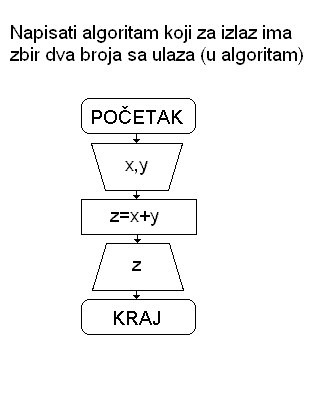 Zadatak 02.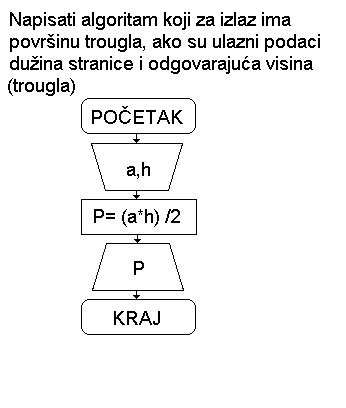 Zadatak 03.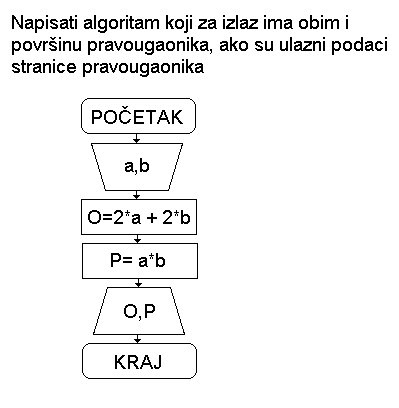 Zadatak 04.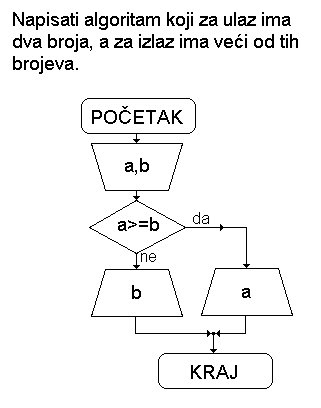 Zadatak 05.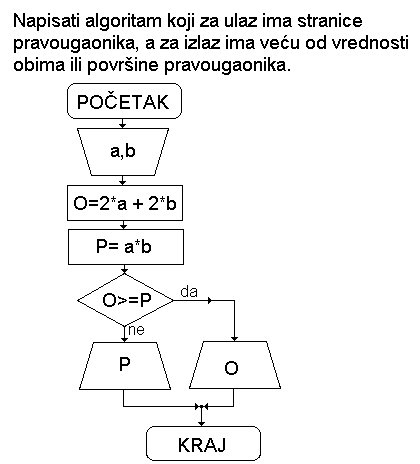 